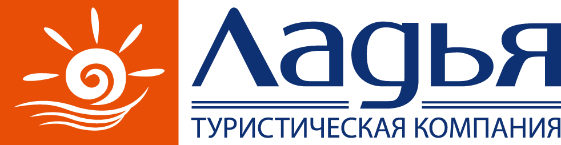 Сборный тур«Зимний Дагестан» (7 дн/6н) 
Маршрут: Пятигорск - Железноводск –Приэльбрусье - Чегемские водопады- Грозный - бархан Сарыкум –Дербент - Сулакский каньон –ПятигорскСтоимость тура для индивидуалов:В стоимость тура входит: проживание в гостинице «Машук» или «Интурист», г. Пятигорск и проживание в гостинице туристического класса г. Дербент ; завтраки;транспортное и экскурсионное обслуживание; Дополнительно оплачиваются: курортный сбор в гостинице г. Пятигорск 50 руб./чел в сутки; купание в термальных источниках «Гедуко» 250 руб.\ челподъем по канатной дороге на г. Чегет 900 руб.\ чел, г. Эльбрус 1400 руб.\ челподъем на смотровую площадку «Грозный Сити» - 100 руб./чел.; посещение Бархан Сары-Кум 150 руб./челкрепость Нарын-Кала входной билет -150 руб./чел Девичьи бани входной билет-150 руб. /челМузей Домик Петра I 150 руб./чел (при посещении) Катание на катере по Чиркейскому водохранилищу 700 руб. \чел (по погодным условиям).Обеды и ужины;Трансфер аэропорт-гостиница-аэропорт предоставляется за доп. плату (1200 рублей за машину в одну сторону)и бронируется заранее*В случае, запрета на въезд в город Грозный в связи неблагоприятной эпидемиологической обстановкой или распоряжением руководства республики, экскурсия в столицу Чечни будет заменена на равноценную экскурсию в республике Дагестан.                                     ДОПЛАТА ЗА ДОП. СУТКИ, за номер в рублях:Продолжительность тура - 7 дней.Заезд по туру:08 –  14 декабря22-28 декабря19-25 января02-08 февраля 16-22 февраля 02-08 марта16-22 марта30 марта-05 апреля  В этом туре мы посетим все республики Кавказа. Главная изюминка тура - Дагестан – неизведанный край с удивительной природой и древней культурой. Здесь каждый камень – история, а каждый дом – музей. Древняя крепость Нарын-Кала тысячу лет защищала Дербент от нашествия кочевников, здесь находился «перекресток цивилизаций» через который проходил знаменитый Шелковый путь. Быт и культуру этого интересного региона вы узнаете, побывав на экскурсии в Старом городе. А какие фотографии вы сделаете на фоне шедевров природы – бархана Сары-Кум и в Сулакском каньоне на третий день нашего путешествия!1 деньПриезд в г. Пятигорск. Размещение в гостиницеВстреча в холе гостиницы с представителем компании «Ладья»Обзорная экскурсия по Пятигорску. Экскурсия в «зеленую жемчужину» КМВ - Железноводск.Возвращение в Пятигорск.  Свободное время.2 деньРанний завтрак. Экскурсия в Приэльбрусье- поляна Чегет (г. Чегет) – подъем на канатно-кресельной дороге- поляна Азау (г. Эльбрус) – подъем на канатно-кресельной дороге- поляна НарзановВозвращение в Пятигорск.  Свободное время.3 деньЗавтрак в отеле. Выезд в Чегемское ущелье  - посещением Чегемских водопадов Переезд в термальный комплекс «Гедуко»- купание в бассейнах с  природной термальной водой, богатой серой,углекислым и двууглекислым газами. Возвращение в Пятигорск. Свободное время. 4 деньЗавтрак. Освобождение номеров.Выезд в Грозный*По дороге остановка у Мемориала памяти и славы (Ингушетия, Назрань). Экскурсия по Грозному*- посещение православного храма Михаила Архангела.- подъем на смотровую площадку небоскреба «Грозный Сити»,- посещение мечети «Сердце Чечни»Обед (за доп. плату)Отправление в Дагестан- посещение природной достопримечательности бархана Сары-Кум. Переезд в Дербент.
Размещение в гостинице. Свободное время.5 деньЗавтрак. Выезд на обзорную экскурсию по Дербенту.- посещение древней цитадели крепости «Нарын-кала»Пешая прогулка по старому Дербенту.- «Девичьи бани»- «Джума» -мечетьОбед (за доп. плату)Свободное время. 6 день Завтрак.
Освобождение номеров и выезд из гостиницы.Переезд одна из главных достопримечательностей Дагестана к Сулакскому каньону.- посещение смотровой площадки - посещение смотровой площадки Чиркейской ГЭС и водохранилища. Обед (за доп. плату)Выезд в Пятигорск. Размещение в гостинице г. Пятигорска7 деньЗавтрак. Свободное время. Освобождение номеров.ОтъездГостиница «Машук»2-х местный номер «Стандарт»Гостиница «Машук»1-но местный «Стандарт»Гостиница «Интурист»2-х местный «Стандарт»Гостиница «Интурист»1-но местный «Стандарт»34 900 руб. чел44 600 руб. чел36 500 руб. чел47 000 руб. челНазвание гостиницыНазвание гостиницыНазвание гостиницыДоплата за номер, руб.Гостиница «Машук», 2-х местный «Стандарт»Гостиница «Машук», 2-х местный «Стандарт»Гостиница «Машук», 2-х местный «Стандарт»4 000,00Гостиница «Машук», 1-но местный «Стандарт»Гостиница «Машук», 1-но местный «Стандарт»Гостиница «Машук», 1-но местный «Стандарт»3 100,00Гостиница «Интурист», 2-х местный «Стандарт»Гостиница «Интурист», 2-х местный «Стандарт»Гостиница «Интурист», 2-х местный «Стандарт»3 700,00Гостиница «Интурист», 1-но местный «Стандарт»Гостиница «Интурист», 1-но местный «Стандарт»Гостиница «Интурист», 1-но местный «Стандарт»3 300,00Встреча с представителем туроператора в первый экскурсионный день:Гостиница «Машук» - 12.40Гостиница «Интурист» - 12.50Последний седьмой день в туре свободный, выселение из отеля в 12:00ВАЖНО! Туристская компания «Ладья» оставляет за собой право менять последовательность автобусных и пешеходных экскурсий, замену их равноценными. Также возможна замена заявленных по программе гостиниц на равноценные.Возможно проживание в Пятигорске в другой гостинице по желанию туриста с пересчетом тура. Но до места посадки на экскурсии туристы добираются сами. Встреча с представителем туроператора в первый экскурсионный день:Гостиница «Машук» - 12.40Гостиница «Интурист» - 12.50Последний седьмой день в туре свободный, выселение из отеля в 12:00ВАЖНО! Туристская компания «Ладья» оставляет за собой право менять последовательность автобусных и пешеходных экскурсий, замену их равноценными. Также возможна замена заявленных по программе гостиниц на равноценные.Возможно проживание в Пятигорске в другой гостинице по желанию туриста с пересчетом тура. Но до места посадки на экскурсии туристы добираются сами. 